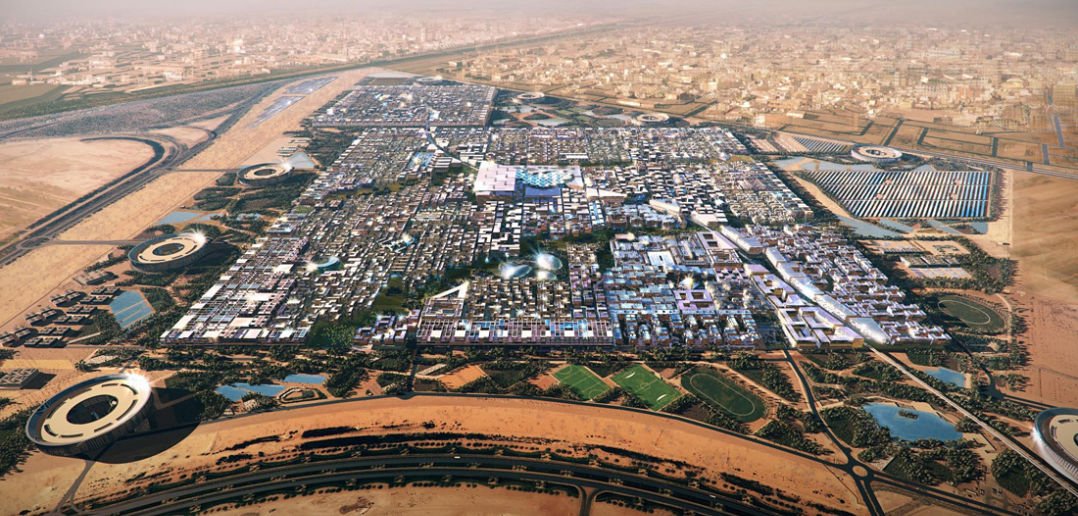 IB DP Geography – Eco City in the desert - MasdarWatch the first video on geographypods and make brief notes on why Abu Dhabi has such a high ecological footprint (note link to Climate Change work).  Place Detail (where and why there)Power (stakeholders)DEWAProcess (how does it aim to be an eco-city?)Possibility (evaluation)